_________________№_____________________________________________________________Депутатам Мажилиса ПарламентаРеспублики КазахстанБарлыбаеву Е.Х.Бейсенбаеву Е.А.Еспаевой Д.М.Иса Қ.Ж.Перуашеву А.Т.Садыкову А.А.Уважаемые депутаты Мажилиса Парламента Республики Казахстан!В соответствии в депутатским запросом, оглашённым 14 июня 2023 года, касательно применения специального налогового режима розничного налога (письмо №ДЗ-224 от 14.06.2023 года) сообщаю следующее.Норма статьи 696-3 Налогового кодекса «Порядок применения специального налогового режима розничного налога и исчисления налогов при его применении»,  предоставляющая  право  местным  представительным органам  понижать  размер  ставки  вышеуказанного  налога,  активно обсуждается  в  Карагандинской  области.В этой связи, в  целях  реализации  поручения  Главы государства по снижению давления на бизнес соответствующие рекомендации направлены в местные представительные органы городов и районов Карагандинской области.Вместе с тем, сообщаем, что акимом Карагандинской области поручено местным исполнительным органам выработать рекомендации о возможности понижения ставки специального налогового режима розничного налога  и  внести  соответствующие  предложения  в  маслихаты  городов  и районов  Карагандинской  области.Н.КобжановИсп.: Досмакова Г.Б.Тел.: 8(7212)506673_________________№_____________________________________________________________Қазақстан Республикасы Парламенті Мәжілісінің Депутаттары Е.Х.Барлыбаевқа, Е.А.Бейсенбаевқа,Д.М.Еспаеваға,Қ.Ж.Иса,А.Т.Перуашевқа А.А.СадықовқаҚұрметті Қазақстан Республикасы Парламенті Мәжілісінің депутаттары!Бөлшек салықтың арнаулы салық режимін қолдануға қатысты 2023 жылғы 14 маусымда жарияланған депутаттық сауалға сәйкес (14.06.2023 жылғы №ДЗ-224 хат) мынаны хабарлаймын.Жергілікті өкілді органдарға жоғарыда көрсетілген салық ставкасының мөлшерін төмендету құқығын беретін «Бөлшек салықтың арнайы салық режимін қолдану және оны қолдану кезінде салықтарды есептеу тәртібі» Салық кодексінің 696-3-бабының нормасы Қарағанды облысында белсенді талқылануда.Осыған байланысты, Мемлекет басшысының бизнеске қысымды төмендету жөніндегі тапсырмасын іске асыру мақсатында тиісті ұсыныстар Қарағанды облысының қалалары мен аудандарының жергілікті өкілді органдарына жолданды.Сонымен қатар, Қарағанды облысының әкімі жергілікті атқарушы органдарға бөлшек салықтың арнаулы салық режимінің мөлшерлемесін төмендету мүмкіндігі туралы ұсынымдар әзірлеуді  және  Қарағанды  облысының қалалары мен аудандарының мәслихаттарына тиісті ұсыныстар енгізуді  тапсырғанын  хабарлаймыз.Н.КобжановИсп.: Досмакова Г.Б.Тел.: 8(7212)506673ҚАРАҒАНДЫ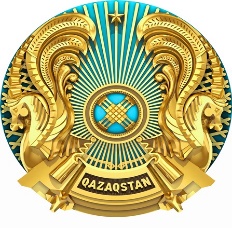 ОБЛЫСТЫҚ МӘСЛИХАТЫНЫҢТӨРАҒАСЫПРЕДСЕДАТЕЛЬКАРАГАНДИНСКОГООБЛАСТНОГО МАСЛИХАТА100008, Қарағанды қаласы, Әлиханов кошесі, үй 13Тел.: (7212) 50-66-73 (6102)Факс: (7212) 42-11-10E-mail: obl@karoblmaslihat.gov.kz100008, город Караганда, улица Алиханова, дом 13Тел.: (7212) 50-66-73 (6102)Факс: (7212) 42-11-10E-mail: obl@karoblmaslihat.gov.kzҚАРАҒАНДЫОБЛЫСТЫҚ МӘСЛИХАТЫНЫҢТӨРАҒАСЫПРЕДСЕДАТЕЛЬКАРАГАНДИНСКОГООБЛАСТНОГО МАСЛИХАТА100008, Қарағанды қаласы, Әлиханов кошесі, үй 13Тел.: (7212) 50-66-73 (6102)Факс: (7212) 42-11-10E-mail: obl@karoblmaslihat.gov.kz100008, город Караганда, улица Алиханова, дом 13Тел.: (7212) 50-66-73 (6102)Факс: (7212) 42-11-10E-mail: obl@karoblmaslihat.gov.kz